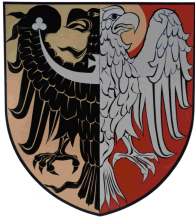           ______________________________AB.6740.812.2021.1.AK.                                                                          Oleśnica, dnia 7 lutego 2022 r.OBWIESZCZENIE STAROSTY OLEŚNICKIEGONa podstawie art. 11a ust. 1, art. 11d ust. 5 ustawy z dnia 10 kwietnia 2003 r. o szczególnych zasadach przygotowania i realizacji inwestycji w zakresie dróg publicznych (tekst jednolity: Dz. U. 
z 2022 r., poz. 176) oraz art. 49 ustawy z dnia 14 czerwca 1960 r. Kodeks postępowania administracyjnego (tekst jednolity: Dz. U. z 2021 r., poz. 735 z późn. zm.),zawiadamiamo wszczęciu postępowania administracyjnego na wniosek Inwestora – Burmistrza Miasta Oleśnicy, Rynek – Ratusz, 56-400 Oleśnica, działającego za pośrednictwem pełnomocnika Pana Adama Pawłuckiego, złożony 
w dniu 30 grudnia 2021 r., w sprawie zmiany ostatecznej decyzji Starosty Oleśnickiego Nr 1/2019 z dnia 
30 kwietnia 2019 r., sprostowanej postanowieniem Nr 459/2019 z dnia 28 listopada 2019 r., zezwalającej 
na realizację inwestycji drogowej dla zamierzenia budowlanego pod nazwą: „Budowa i rozbudowa wraz 
z przebudową dróg gminnych o nawierzchni utwardzonej wraz z kanalizacją deszczową, oświetleniem ulicznym, siecią wodociągową i kanalizacją sanitarną na osiedlu poniżej ul. Polnej w Oleśnicy w ramach zadania: „Budowa dróg o nawierzchni utwardzonej wraz z kanalizacją deszczową, oświetleniem ulicznym, siecią wodociągową i kanalizacją sanitarną na osiedlu poniżej ul. Polnej w Oleśnicy” 
w zakresie zmiany projektu zagospodarowania terenu ulicy Niemieckiej na odcinku od ulicy Włoskiej 
do ulicy Polnej, poprzez:zmianę szerokości jezdni o nawierzchni asfaltowej z 5.5 m na 6.0 m;zmianę chodnika o wzmocnionej podbudowie o szerokości 3.0 m. na ścieżkę rowerową o nawierzchni asfaltowej o szerokości 2.0 m oddzielonej od jezdni opaską z kostki betonowej;korektę lokalizacji wpustów kanalizacji deszczowej w związku ze zmianą szerokości jezdni;wydłużenie przyłączy sieci kanalizacji deszczowej w związku z korektą lokalizacji wpustów spowodowaną poszerzeniem jezdni;korektę lokalizacji słupów oświetleniowych w związku ze zmianą szerokości jezdni;korektę kanału technologicznego oraz korektę lokalizacji studni kanału technologicznego w związku 
ze zmianą szerokości jezdni;Przedmiotowe zmiany w zagospodarowaniu terenu realizowane będą na niżej wymienionych działkach:W myśl art. 10 § 1 ustawy - Kodeks postępowania administracyjnego, strony postępowania mają prawo do czynnego w nim udziału, przeglądania akt sprawy oraz składania wniosków i uwag w siedzibie Starostwa Powiatowego w Oleśnicy, ul. Słowackiego 10, Wydział Architektury i Budownictwa, pokój 321, w godzinach pracy Urzędu, w terminie siedmiu dni od dnia zawiadomienia w drodze publicznego obwieszczenia.Informuję, że zgodnie z art. 49 Kodeksu postępowania administracyjnego, że zawiadomienie niniejsze uważa się za dokonane po upływie czternastu dni od dnia publicznego ogłoszenia, tj. od daty ukazania się obwieszczenia na tablicy ogłoszeń Starostwa Powiatowego w Oleśnicy, na tablicy ogłoszeń Urzędu Miasta Oleśnicy, w Biuletynie Informacji Publicznej wymienionych Urzędów oraz w prasie lokalnej.Otrzymują:Burmistrz Miasta Oleśnicy - Rynek Ratusz, 56-400 Oleśnica;AB – a/aktaSprawę prowadzi: Anna Kamińskatel. (71) 314-01-53, II piętro, pokój 321                         ____________________________________________________________________________________	Starostwo Powiatowe w Oleśnicy, 56-400 Oleśnica, ul. Słowackiego 10,Strona internetowa: www.powiat-olesnicki.pl, e-mail: biuropodawcze@powiat-olesnicki.pltel. 71 314 01 11, fax: 314 01 10Lp.Obręb, jednostka ewidencyjnaAMNr działkiWłaściciel lub władający 
wg wypisu 
z ewidencji gruntów i budynków1.0001, Lucień825/2Gospodarowanie zasobem nieruchomości:Burmistrz Miasta OleśnicaWłasność:Gmina Miasto Oleśnica2.0001, Lucień8242Trwały zarząd:Sekcja Dróg Miejskich w OleśnicyWłasność:Gmina Miasto Oleśnica3.0001, Lucień8243Trwały zarząd:Sekcja Dróg Miejskich w OleśnicyWłasność:Gmina Miasto Oleśnica4.0001, Lucień8244Trwały zarząd:Sekcja Dróg Miejskich w OleśnicyWłasność:Gmina Miasto Oleśnica5.0001, Lucień94312Trwały zarząd:Sekcja Dróg Miejskich w OleśnicyWłasność:Gmina Miasto Oleśnica